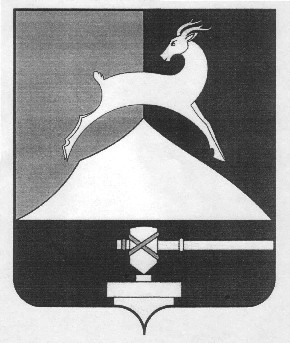 Администрация Усть-Катавского городского округаЧелябинской областиПОСТАНОВЛЕНИЕОт 11.06.2021 г.							№ 875Об утверждении Положения по организацииэксплуатационно-технического обслуживаниясистем оповещения населенияВ целях реализации подпункта «а» пункта 12 Основ государственной политики Российской Федерации в области гражданской обороны на период до 2030 года, утвержденных Указом Президента Российской Федерации от 20 декабря 2016 г. №696, подпункта «е» пункта 13 Основ государственной политики Российской Федерации в области защиты населения и территорий от чрезвычайных ситуаций на период до 2030 года, утвержденных Указом Президента Российской Федерации от 11 января 2018 г. №12, и на основании распоряжения Правительства Российской Федерации от 25 октября 2003 г. №1544-р, Приказа МЧС России и Министерства цифрового развития, связи и массовых коммуникаций РФ от 31 июля 2020 г. №579/366 «Об утверждении Положения по организации эксплуатационно-технического обслуживания систем оповещения населения», а также в целях совершенствования эксплуатационно-технического обслуживания систем оповещения и информирования населения Усть-Катавского городского округа,администрация Усть-Катавского городского округа ПОСТАНОВЛЯЕТ:1.	Утвердить:1.1.	Положение по организации эксплуатационно-технического обслуживания систем оповещения населения Усть-Катавского городского округа (Приложение № 1).1.2. Форму Книги учета технического состояния средств оповещения (Приложение № 2).1.3.	Форму План-графика технического обслуживания технических средств оповещения Приложение №3.1.4.	Форму Плана проведения технического обслуживания (ТО-, ТО-2) технических средств (Приложение №4).1.5.	Форму Акта проведения технического обслуживания (ТО-2) технических средств оповещения (Приложение №5).1.6.	Форму Формуляра (паспорта) технического средства оповещения (Приложение №6).1.7.	Форму Справки о наличии и состоянии технических средств оповещения (Приложение №7).1.8.	Форму Акта по результатам оценки технического состояния технических средств системы оповещения (Приложение №8).2.	Начальнику общего отдела администрации Усть-Катавского городского округа О.Л.Толоконниковой данное постановление обнародовать наинформационном стенде и разместить на сайте администрации Усть-Катавского городского округа.3.	Контроль за выполнением настоящего постановления оставляю за собой.Глава Усть-Катавского городского округа				      С.Д.СемковПриложение № 1к постановлению администрации Усть-Катавского городского округаОт 11.06.2021 г. № 875Положение по организации эксплуатационно-технического обслуживания систем оповещения населенияI. Общие положения.1. Положение по организации эксплуатационно-технического обслуживания систем оповещения населения (далее – Положение) разработано в соответствии с федеральными законами Российской Федерации 21 декабря 1994 г. №68-ФЗ «О защите населения и территорий от чрезвычайных ситуаций природного и техногенного характера» (далее – Федеральный закон №68-ФЗ), от 12 февраля 1998 г. №28-ФЗ «О гражданской обороне», от 7 июля 2003 г. №126-ФЗ «О связи», от 6 октября 1999 г. №184-ФЗ «Об общих принципах организации законодательных (представительных) и исполнительных органов государственной власти субъектов Российской Федерации», от 6 октября 2003 г. №131-ФЗ «Об общих принципах организации местного самоуправления в Российской Федерации», от 5 апреля 2013 г. № 44-ФЗ «О контрактной системе в сфере закупок товаров, работ, услуг для обеспечения государственных и муниципальных нужд», указами Президента Российской Федерации от 11 июля 2004 г. №868 «Вопросы Министерства Российской Федерации по делам гражданской обороны, чрезвычайным ситуациям и ликвидации последствий стихийных бедствий», от 13 ноября 2012 г. №1522 «О создании комплексной системы экстренного оповещения населения об угрозе возникновения или о возникновении чрезвычайных ситуаций», постановлениями Правительства Российской Федерации от 30 декабря 2003 г. №794 «О единой государственной системе предупреждения и ликвидации чрезвычайных ситуации», от 26 ноября 2007 г. №804 «Об утверждении Положения о гражданской обороне в Российской Федерации», от 2 апреля 2020 г. №417 «Об утверждении Правил поведения, обязательных для исполнения гражданами и организациями, при введении режима повышенной готовности или чрезвычайной ситуации», приказами Минтруда России от 28 марта 2014 г. №155н «Об утверждении Правил по охране труда при работе на высоте» (зарегистрирован Министерством юстиции Российской Федерации 5 сентября 2014 г., регистрационный №33990) с изменениями, внесенными приказами Минтруда России от 17 июня 2015 г. №383н (зарегистрирован Министерством юстиции Российской Федерации 22 июля 2015 г., регистрационный №38119) и от 20 декабря 2018 г. №826н (зарегистрирован Министерством юстиции Российской Федерации 18 января 2019 г., регистрационный №53418), и от 24 июля 2013 г. №328н «Об утверждении Правил по охране труда при эксплуатации электроустановок» (зарегистрирован Министерством юстиции Российской Федерации 12 декабря 2013 г., регистрационный №30593) с изменениями, внесенными приказами Минтруда России от 19 февраля 2016 г. №74н (зарегистрирован Министерством юстиции Российской Федерации 13 апреля 2016 г., регистрационный №41781) и от 15 ноября 2018 г. №704н (зарегистрирован Министерством юстиции Российской Федерации 11 января 2019 г., регистрационный №53323), для координации деятельности по выполнению мероприятий, направленных на поддержание в состоянии постоянной готовности систем оповещения населения.2. Положение определяет задачи и мероприятия эксплуатационно-технического обслуживания систем оповещения населения.Эксплуатационно-техническое обслуживание систем оповещения населения (далее – ЭТО) включает в себя комплекс мероприятий по поддержанию технических средств оповещения систем оповещения населения в работоспособном состоянии.Технические средства оповещения (далее – ТСО) осуществляют прием, обработку и (или) передачу сигналов оповещения и (или) экстренной информации.Оконечные средства оповещения населения используются для подачи сигналов оповещения и (или) речевой информации.ТСО, выполняющие заданные функции, сохраняя значения параметров в пределах, установленных эксплуатационно-технической документацией (далее – ЭТД), являются работоспособными.Работоспособное состояние ТСО подразумевает его исправность.3. Задачами ЭТО являются:- предупреждение преждевременного износа механических элементов и отклонения электрических параметров ТСО от норм, установленных ЭТД;- устранение неисправностей путем проведения текущего ремонта ТСО;- доведение параметров и характеристик ТСО до норм, установленных ЭТД;- анализ и устранение причин возникновения неисправностей; - продление сроков службы ТСО.4. К мероприятиям ЭТО относятся:- планирование ЭТО;- техническое обслуживание и текущий ремонт ТСО;- оценка технического состояния систем оповещения населения.5. На региональном, муниципальном и объектовом уровнях функционирования единой государственной системы предупреждения и ликвидации чрезвычайных ситуаций (далее – РСЧС) ЭТО организуют органы государственной власти субъектов Российской Федерации, органы местного самоуправления и организации эксплуатирующие опасные производственные объекты I и II классов опасности, особо радиационно опасные и ядерно опасные производства и объекты, последствия аварий на которых могут причинять вред жизни и здоровью населения, проживающего или осуществляющего хозяйственную деятельность в зонах воздействия поражающих факторов за пределами их территорий, гидротехнические сооружения чрезвычайно высокой опасности и гидротехнические сооружения высокой опасности, соответственно.6. ЭТО систем оповещения населения регионального и муниципального уровней функционирования РСЧС осуществляется подведомственными органами государственной власти субъектов Российской Федерации и органами местного самоуправления, предприятиями (учреждениями, подразделениями) либо другими юридическими лицами (сторонними организациями), определяемыми в соответствии с законодательством Российской Федерации (далее – организации, осуществляющие ЭТО).ЭТО систем оповещения населения объектового уровня функционирования РСЧС проводится организациями, в ведении или собственности которых находятся локальные системы оповещения населения, либо сторонними организациями, осуществляющими ЭТО.7. Организациям, осуществляющим ЭТО, органами государственной власти субъектов Российской Федерации, органами местного самоуправления и организациями, в ведении или собственности которых находятся системы оповещения населения, ТСО, а также запасные части, инструмент и принадлежности (далее – ЗИП) к ним передаются по договорам в работоспособном состоянии в комплекте, поставленном производителями.8. Продление эксплуатационного ресурса ТСО, установленного ЭТД, осуществляется ежегодно органами государственной власти субъектов Российской Федерации, органами местного самоуправления и организациями, в ведении или собственности которых находятся системы оповещения населения, с участием представителей территориального органа МЧС России и организации, осуществляющей ЭТО. Для определения предельного срока эксплуатации ТСО привлекаются представители производителей этих ТСО.Взамен ТСО, выводимых из эксплуатации (для проведения ремонта или замены), без снижения готовности действующей системы оповещения населения, должны быть установлены и введены в эксплуатацию новые (резервные) ТСО.Введенные в эксплуатацию ТСО заносятся в книгу учета ТСО, рекомендуемый образец которой приведен в приложении №2.Отремонтированные ТСО включаются в резерв (состав ЗИП) системы оповещения населения.Выводу из эксплуатации подлежат ТСО, у которых по совокупности:выработан установленный техническими условиями (ЭТД) эксплуатационный ресурс, а также достигнут предельный срок продления;производителями завершено серийное производство, в том числе ЗИП, и восстановление неисправных ТСО экономически нецелесообразно;эксплуатация технически невозможна в действующих сетях связи.II. Планирование эксплуатационно-технического обслуживания систем оповещения населения.9. Эксплуатационно-техническое обслуживание систем оповещения населения планируется организацией, осуществляющей ЭТО.10. Документами и исходными данными для планирования ЭТО являются:- ЭТД, в том числе формуляры (паспорта) ТСО;- состояние ТСО;- наличие ЗИП и средств измерений, необходимых для проведения ЭТО.11. Планирующими документами по ЭТО являются:- план-график технического обслуживания ТСО;- план проведения технического обслуживания ТСО.12. Для ТСО предусмотрены следующие виды технического обслуживания:- ежедневное техническое обслуживание (далее – ЕТО); - техническое обслуживание №1 (далее – ТО-1); - техническое обслуживание №2 (далее – ТО-2).13. При переходе к эксплуатации в осенне-зимний и весенне-летний периоды на ТСО, эксплуатирующихся вне отапливаемых помещений, работы сезонного технического обслуживания осуществляются во время проведения ТО-1 и ТО-2.14. Содержание работ по каждому виду технического обслуживания определено технологическими картами ЭТД.15. План-график технического обслуживания ТСО, рекомендованный образец которого приведен в приложении №2, хранится в течение 3 лет и согласовывается с органом государственной власти субъекта Российской Федерации, органом местного самоуправления, организацией, в полномочия которого(й) входят вопросы поддержания в постоянной готовности системы оповещения соответствующего уровня функционирования РСЧС в порядке, определяемом договором, заключаемым в соответствии с пунктом 7 настоящего Положения.16. План проведения технического обслуживания (ТО-1, ТО-2) ТСО, рекомендованный образец которого приведен в приложении №4, хранится в течение 3 лет.В плане проведения ТО-1 (ТО-2) ТСО отражаются:- подготовительные мероприятия;- работы по проведению технического обслуживания, в том числе производство работ на высоте вне помещений;- мероприятия по контролю качества выполнения технического обслуживания.III. Техническое обслуживание и текущий ремонт технических средств оповещения.17. Организациями, осуществляющими ЭТО, используются необходимые для проведения работ по ЭТО измерительные приборы и инструменты.Работы по ЭТО организуются и выполняются в соответствии с законодательством Российской Федерации в области охраны труда.18. Руководители организаций, осуществляющих ЭТО, для выполнения работ по ЭТО назначают специалистов из числа своих сотрудников и допускают к проведению этих работ с учетом наличия у них:- образования в области профессиональной деятельности «Связь, информационные и коммуникационные технологии»;- соответствующей группы по электробезопасности;- допуска к работам на высоте вне помещений (при необходимости).ТСО закрепляются за сотрудниками, допущенными к проведению работ по ЭТО.19. Для проведения наиболее сложных видов работ организациями, осуществляющими ЭТО, допускается создание групп (бригад) обслуживания, в том числе ремонта, из наиболее квалифицированных специалистов.20. ЕТО проводится перед технической проверкой готовности к задействованию системы оповещения населения только на ТСО, установленных в помещениях в местах размещения дежурных (дежурно-диспетчерских) служб органов повседневного управления РСЧС.Проведение ЕТО осуществляется персоналом дежурных (дежурно-диспетчерских) служб органов повседневного управления РСЧС.В ходе проведения технической проверки готовности к задействованию системы оповещения населения проверяется работоспособность оконечных средств оповещения путем их удаленного мониторинга.Выполнение ЕТО отражается в журнале несения дежурства уполномоченного на задействование системы оповещения населения оперативного дежурного (дежурного диспетчера) органа повседневного управления РСЧС регионального, муниципального и объектового уровней.21. ТО-1 и ТО-2 проводятся с периодичностью, установленной ЭТД на ТСО.Выполнение ТО-1 и ТО-2 отражается в плане проведения технического обслуживания ТСО.Результаты ТО-2 со значениями измеренных параметров заносятся в формуляр (паспорт) ТСО.22. Для систем оповещения регионального и муниципального уровней функционирования РСЧС, в целях обеспечения постоянной готовности и непрерывности их функционирования, при необходимости перед началом ЭТО производится подготовка и проверка резервных ТСО и линий связи.Для проведения ТО-1 (ТО-2) техническое средство оповещения выключается.При отсутствии возможности резервирования ТСО и линий связи, на период технического обслуживания, допускается одновременное выключение не более 10% направлений оповещения.На данных направлениях оповещения должно быть заранее организовано и обеспечено оповещение населения с использованием резервных ТСО.Выключение ТСО осуществляется по согласованию с дежурными (дежурно-диспетчерскими) службами органов повседневного управления РСЧС, уполномоченными на включение (запуск) ТСО, на которых должно проводиться техническое обслуживание, и уведомлением (дежурно-диспетчерских) служб органов повседневного управления РСЧС вышестоящего уровня функционирования не позднее чем за два часа до начала проведения ТО-1 (ТО-2) ТСО.23. Техническое обслуживание считается завершенным при выполнении следующих условий:- на ТСО выполнен перечень работ, предписанных ЭТД;- устранены все выявленные неисправности;- внесены соответствующие записи в книгу учета ТСО (при проведении текущего ремонта) и формуляры (паспорта) ТСО (при проведении ТО-2).Результаты проведения ТО-2 оформляются актом, рекомендованный образец которого приведен в приложении №5.Акт оформляется в двух экземплярах:- экземпляр № 1 хранится в организации, осуществляющей ЭТО;- экземпляр № 2 направляется органу государственной власти субъекта Российской Федерации, органу местного самоуправления, организации на соответствующем уровне функционирования РСЧС.24. Техническое обслуживание ТСО должно быть завершено досрочно либо перенесено на другой срок, а ТСО приведены в готовность к задействованию в случае установления режимов функционирования РСЧС повышенной готовности и (или) чрезвычайной ситуации на территории, на которой размещены обслуживаемые ТСО.25. Формуляр (паспорт) ТСО является документом, в котором ведутся записи о поступлении, ходе эксплуатации и выбытии оборудования.Сохранность формуляра (паспорта) ТСО, своевременное и правильное его ведение обеспечивает ответственное лицо организации, осуществляющей ЭТО, за которым закреплено ТСО.В случае утраты или порчи формуляра (паспорта) ТСО должен быть заведен его дубликат, рекомендованный образец которого приведен в приложении №6.26. Текущий ремонт ТСО является неплановым и включает в себя работы по восстановлению работоспособности после отказов и повреждений путем замены и (или) восстановления функциональных блоков, узлов и элементов. К текущему ремонту относятся работы по поиску и замене отказавших легкосъемных функциональных блоков, узлов и элементов, а также другие восстановительные работы, не требующие использования специального ремонтного оборудования.Текущий ремонт производится специалистами организации, осуществляющей ЭТО. Результаты проведения текущего ремонта заносятся в формуляр (паспорт) ТСО.Для текущего ремонта ТСО используются одиночные и групповые комплекты ЗИП, а также запасные части, приобретаемые отдельно.Организация, осуществляющая ЭТО, заблаговременно направляет заявки на восполнение ЗИП органам государственной власти субъектов Российской Федерации, органам местного самоуправления и организациям, в ведении или собственности которых находится система оповещения населения.27. В случае невозможности самостоятельного восстановления неисправных ТСО (их функциональных блоков, узлов и элементов) ремонт осуществляется в специализированных мастерских (у производителей).Восстановленные в результате ремонта функциональные блоки, узлы и элементы используются для укомплектования ЗИП.IV. Оценка технического состояния систем оповещения населения.28. Оценка технического состояния систем оповещения населения осуществляется органом государственной власти субъекта Российской Федерации, органом местного самоуправления и организацией на соответствующем уровне функционирования РСЧС.Оценка технического состояния систем оповещения населения проводится в рамках комплексных проверок готовности систем оповещения населения с включением оконечных средств оповещения и доведением проверочных сигналов и информации до населения.Для проведения оценки технического состояния систем оповещения населения привлекаются представители организаций, осуществляющих ЭТО.Органы государственной власти субъекта Российской Федерации, органы местного самоуправления и организации не позднее чем за 30 дней до начала проведения оценки технического состояния системы оповещения населения письменно уведомляют организацию, осуществляющую ЭТО, о дате ее проведения.29. При проведении оценки технического состояния системы оповещения населения проверяются:- наличие, комплектность и работоспособность ТСО; - организация и качество выполнения ЭТО;- наличие, соответствие, комплектность, а также своевременное восполнение ЗИП.30. При проверке наличия, комплектности и работоспособности ТСО проверяются:- наличие ТСО и соответствие их проектной-сметной (рабочей) документации на систему оповещения населения, книге учета ТСО, а также договору на ЭТО;- соответствие заводских (серийных) номеров на ТСО, их функциональных блоков и панелей номерам, указанным в формулярах (паспортах) ТСО;- соответствие измеренных параметров и характеристик ТСО параметрам и характеристикам, указанным в ЭТД;- выполнение ТСО функций, заданных ЭТД.31. При проверке организации и качества выполнения ЭТО проверяются:- наличие и соответствие планирующих документов ЭТО;- наличие и правильность ведения формуляров (паспортов) ТСО; - соответствие и полнота выполнения ЭТО; - наличие и целостность пломб и печатей на ТСО;- квалификация ответственных за эксплуатацию специалистов по выполнению ЭТО (копии документов, подтверждающих наличие необходимого профессионального образования или профессионального обучения и соответствующий уровень квалификации).32. При проверке наличия, соответствия, комплектности, а также своевременного восполнения ЗИП проверяются:- наличие и соответствие ЗИП проектно-сметной (рабочей) документации на систему оповещения населения (если имеются соответствующие расчеты их количества и номенклатуры) и ЭТД на ТСО;- соответствие фактического наличия составных частей ЗИП ТСО комплекту поставки и записям в формуляре (паспорте) ТСО;- своевременность восполнения ЗИП после проведения текущего ремонта ТСО.33. Количество проверяемых ТСО определяется планами проведения комплексных проверок систем оповещения населения и должно составлять не менее 50% от их общего количества.34. До начала проведения оценки руководитель организации, осуществляющей ЭТО, представляет справку о наличии и состоянии ТСО, рекомендованный образец которой приведен в приложении №7.35. Техническое состояние системы оповещения населения оценивается:- оценка «удовлетворительно», если:- не менее 90% проверяемых ТСО работоспособны;- ЭТО организовано и осуществляется в соответствии с Положением;- ЗИП имеется и укомплектован не менее чем на 60% от требуемого количества, а также имеются договоры на восполнение ЗИП и ремонт неисправных ТСО;- контроль качества выполнения работ ЭТО осуществляется своевременно;- оценка «неудовлетворительно», если не выполнено первое требование на оценку «удовлетворительно».36. По результатам оценки оформляется акт, рекомендованный образец которого приведен в приложении №8.Акт оформляется в двух экземплярах:- экземпляр №1 хранится в органе государственной власти субъекта Российской Федерации, органе местного самоуправления, организации на соответствующем уровне функционирования РСЧС;- экземпляр №2 направляется руководителю организации, осуществляющей ЭТО, для устранения выявленных недостатков.Приложение №2к постановлению администрации Усть-Катавского городского округаОт 11.06.2021 г. № 875КНИГАучета технического состояния средств оповещения________________________________________________(Наименование системы оповещения)Начата      «__» ____________ 20__ г.Окончена «__» ____________ 20__ г.Содержание1. ______________________________________________(Наименование типа технического средства оповещения)Приложение №3к постановлению администрации Усть-Катавского городского округаот «___» ________ 2021 г. № _____ПЛАН-ГРАФИКтехнического обслуживания технических средств оповещения________________________________________________ на 20 __ год(Наименование системы оповещения)_________________________________________________________________________________________(Должность)________________________________________________________________________________________(Подпись, фамилия и инициалы)«__» ___________ 20 __ г.Приложение №4к постановлению администрации Усть-Катавского городского округаОт 11.06.2021 г. № 875ПЛАНпроведения технического обслуживания (ТО-, ТО-2)технических средств________________________________________________(Наименование системы оповещения)Ответственныйисполнитель                            _________________________________________________________  	(Должность, подпись, фамилия и инициалы)«__» __________20 ___г.Приложение №5к постановлению администрацииУсть-Катавского городского округаОт 11.06.2021 г. № 875АКТпроведения технического обслуживания (ТО-2)технических средств оповещения________________________________________________(Наименование системы оповещения)Комиссия в составе:Председатель_________________________________________________________                                          (Должность, фамилия и инициалы)Члены комиссии____________________________________________________________                                            (Должность, фамилия и инициалы каждого)На основании___________________________________________________________ в период с___________ по___________ провела проверку качества проведения годового технического обслуживания и технического состояния ТСО.1. Результаты годового технического обслуживания средств оповещения:2. Характерные неисправности средств оповещения, выявленные при эксплуатации и техническом обслуживании, и их причины. Рекомендации по мероприятиям, которые необходимо провести для их предотвращения: ________________________________________________________________________________________________________________________________________3. По результатам проведения технического обслуживания состояние средств оповещения оценивается:____________________________________________________________________4. Оценка состояния хранения, эксплуатации и ремонта ТСО, состояния метрологического обеспечения, запаса ЗИП и рекомендации по устранению выявленных недостатков:____________________________________________________________________5. Лучшими специалистами по содержанию средств оповещения являются:____________________________________________________________________6. Предложения по совершенствованию технического обслуживания:____________________________________________________________________Председатель комиссии: _______________________________________________(Подпись)Члены комиссии: _____________________________________________________                                                             (Подпись)«__» _______________ 20 __ г.Приложение №6к постановлению администрацииУсть-Катавского городского округаОт 11.06.2021 г. № 875Формуляр (паспорт)технического средства оповещения___________________________________________________________(Наименование и индекс ТСО)1. Основные сведения о ТСО1.1 Настоящий формуляр (паспорт) распространяется на _______________ (наименование ТСО), является неотъемлемой принадлежностью ТСО и передается вместе с ним.1.2 Обозначение ТСО (децимальный номер): ________________________1.3 Дата изготовления: «___» ______________ 20 ___ г.1.4 Заводской номер: _________________________________________1.5 Предприятие – производитель (наименование, почтовый и юридический адрес): __________________________________________________ 2. Основные технические данные2.1_______________________________________ предназначен для работы ________________________________________________________________________________________________________________________________________2.2 ТСО обеспечивает: ________________________________________________________________________________________________________________________________________2.3 Основные технические данные в соответствии с таблицей 2.1Таблица 2.13. Комплектность3.1 Составные части ТСО и изменения в комплектности в соответствии с таблицей 3.1.Таблица 3.14. Ресурсы, сроки службы и хранения4.1 Ресурсы, сроки службы и храненияРесурс технического средства оповещения до первого ____________________________________________________________________                                              (среднего, капитального)ремонта _____________________________________________________________                                    (параметр, характеризующий наработку)в течение срока службы ______ лет, в том числе срок хранения _______лет (года) ____________________________________________________________________(в консервации (упаковке) изготовителя,____________________________________________________________________в складских помещениях, на открытых площадках и т.п.)Указанные ресурсы, сроки службы и хранения действительны при соблюдении потребителем требований действующей эксплуатационной документации.5. Консервация5.1 Сведения о консервации, расконсервации и переконсервации в соответствии с таблицей 5.1Таблица 5.16. Движение ТСО при эксплуатации6.1 Движение ТСО при эксплуатации в соответствии с таблицей 6.1Таблица 6.17. Учет работы ТСО7.1 Учет работы ТСО в соответствии с таблицей 7.1 Таблица 7.18. Учет технического обслуживания8.1 Сведения о техническом обслуживании ТСО в соответствии с таблицей 8.1Таблица 8.19. Учет работы по бюллетеням и указаниям9.1 Учет работы, выполняемой по бюллетеням и указаниям, в соответствии с таблицей 9.1.Таблицей 9.110. Учет работы при эксплуатации10.1 Учет выполнения работы в соответствии с таблицей 10.1Таблица 10.110.2 Особые замечания по эксплуатации и аварийным случаям в соответствии с таблицей 10.2Таблица 10.210.3 Периодический контроль основных эксплуатационных и технических характеристик.10.3.1 Периодический контроль основных эксплуатационных и технических характеристик по __________________________________________в соответствии с таблицей 10.3Таблица 10.310.4. Сведения о рекламациях.10.4.1. Сведения о рекламациях заносят в таблицу 10.4.Таблица 10.411. Хранение11.1 Сведения о хранении ТСО в соответствии с таблицей 11.1.Таблица 11.112. Ремонт12.1 Краткие записи о произведенном ремонте_________________________   ________________________ №  _______________(Наименование технического	(Обозначение)	(Заводской номер)                 средства оповещения)___________________________________(Предприятие; дата)Наработка с начала эксплуатации____________________________________________________________________(Параметр, характеризующий ресурс или срок службы)Наработка после последнего ремонта____________________________________________________________________	(Параметр, характеризующий ресурс или срок службы)Причина поступления в ремонт ________________________________________________________________________________________________________Сведения о произведенном ремонте____________________________________________________________________	(Вид ремонта и краткие____________________________________________________________________	сведения о ремонте)12.2 Данные приёмо-сдаточных испытаний____________________________________________________________________       (Указания о соответствии технических характеристик, полученных при испытаниях____________________________________________________________________	ТСО после ремонта, требованиям ремонтной документации)12.3 Свидетельство о приёмке и гарантии______________________  ______________________  №  ___________________   (Наименование ТСО)	      (Обозначение)	(Заводской номер)_______________   ________________________ согласно __________________  (Вид ремонта)	      (Наименование предприятия,	(Вид документа)	            условное обозначение)Принят(а) в соответствии с обязательными требованиями государственных (национальных) стандартов и действующей технической документацией и признан(а) годным(ой) для эксплуатации.Ресурс до очередного ремонта _____________________________________	               (параметр, определяющий____________________________________ в течение срока службы ________ лет	ресурс)(года), в том числе срок хранения _______________________________________                                               (условия хранения лет (года)Исполнитель ремонта гарантирует соответствие технического средства оповещения требованиям действующей технической документации при соблюдении потребителем требований действующей эксплуатационной документации. Начальник ОТКМП                       ______________        _____________________              (при наличии)                (Личная подпись)                 (Расшифровка подписи)«___» ____________ 20 __г.13. Особые отметки13.1 Отметки, вносимые во время эксплуатации ТСО.________________________________________________________________________________________________________________________________________14. Оценка состояния ТСО и ведения формуляра14.1 Оценка состояния ТСО и правильность ведения формуляра в соответствии с таблицей 14.1.Таблица 14.115. Регистрация измененийИтого в формуляре          пронумерованных ____________________________________ страниц.	МП (при наличии)	(Количество)(Запись производится на обороте последнего и заверяется подписью должностного лица, ответственного за эксплуатацию технического средства оповещения, проставляются дата и печать).Приложение №7к постановлению администрации Усть-Катавского городского округаОт 11.06.2021 г. № 875СПРАВКАо наличии и состоянии технических средств оповещения________________________________________________ на ___________ 20 __ г.	(Наименование системы оповещения)	(Число, месяц)1. Обеспеченность средствами оповещения:2. Техническое состояние систем оповещения:оценка технического состояния;проводимые мероприятия для улучшения (восстановления) технического состояния;наличие и укомплектованность ЗИП;расход ресурса за период эксплуатации;запас ресурса до очередных ремонтов;наличие образцов ТС, выработавших ресурс до очередного ремонта;оценка технического состояния системы оповещения при предыдущей проверке, организация и выполнение устранения недостатков.3. Состояние ЭТО:соблюдение периодичности, сроков и качества проведения ЭТО;соответствие принятых на ЭТО ТСО учетным данным;закрепление ТСО за сотрудниками организации;соблюдение правил охраны труда, а также пожарной безопасности и электробезопасности;обеспеченность ТСО источниками электропитания;наличие и состояние молниезащитных устройств и устройств заземления, проверка их исправности (наличие соответствующих протоколов измерений);условия ЭТО и привлекаемые к нему силы и средства;аварийность ТСО;проведение сверок учетных данных.4. Организация ЭТО, в том числе ремонта:планирование ЭТО;техническое обслуживание и текущий ремонт ТСО;наличие специалистов по ЭТО, в том числе ремонту, уровень их квалификации и профессиональная подготовка;условия ремонта, обеспеченность оборудованием и ремонтной документацией.5.Состояние метрологического обеспечения ЭТО ТСО, наличие и состояние средств измерений.6. Состояние ЗИП:наличие расчета ЗИП;состояние, комплектность и условия ЗИП, его учет;контроль за правильностью расходования, экономным использованием, сохранностью и восполнением ЗИП.7. Выводы._______________________________________________________________(Должность)________________________________________________________________(Подпись, фамилия и инициалы)«__» __________ 20 __ г.Приложение №8к постановлению администрации Усть-Катавского городского округаОт 11.06.2021 г. № 875АКТпо результатам оценки технического состояниятехнических средств системы оповещения____________________________________________________________________(Наименование системы оповещения)Цель и задачи оценки технического состояния системы оповещения:определить готовность ТСО к использованию по назначению;оценка организации и качества выполнения ЭТО, в том числе ремонта технических средств оповещения;своевременное принятие мер по устранению выявляемых недостатков.Комиссия в составе:председатель_________________________________________________________(Должность, фамилия и инициалы)члены комиссии ______________________________________________________(Должность, фамилия и инициалы каждого)на основании ________________________________________________________в период с ___________ по __________ провела проверку технического состояния технических средств _________________ систем оповещения.Проверяемые вопросы и результаты проверки:1. Наличие, комплектность и работоспособность ТСО, в том числе:наличие ТСО и соответствие их проектной-сметной (рабочей) документации на систему оповещения населения, книге учета ТСО, а также договору на ЭТО;соответствие заводских (серийных) номеров на ТСО, их функциональных блоков и панелей номерам, указанным в формулярах (паспортах) ТСО;соответствие параметров и характеристик ТСО параметрам и характеристикам, установленным ЭТД;выполнение ТСО функций, заданных ЭТД.2. Организация и качество выполнения ЭТО, в том числе:наличие договоров на ЭТО (при его выполнении сторонними организациями);наличие и соответствие планирующих документов ЭТО;наличие и правильность ведения формуляров (паспортов) ТСО;соответствие и полнота выполнения ЭТО;наличие и целостность пломб и печатей ТСО;квалификация ответственных за эксплуатацию специалистов по выполнению ЭТО (копии документов, подтверждающих наличие необходимого профессионального образования или профессионального обучения и соответствующей уровень квалификации).3. Проверка наличия, соответствия, комплектности, а также своевременного восполнения ЗИП, в том числе:наличие и соответствие ЗИП проектно-сметной (рабочей) документации на систему оповещения населения (если имеются соответствующие расчеты их количества и номенклатуры) и ЭТД на ТСО;соответствие фактического наличия составных частей ЗИП ТСО комплекту поставки и записям в формуляре (паспорте) ТСО; своевременность восполнения ЗИП после проведения текущего ремонта ТСО.Выводы.Указывается оценка технического состояния системы оповещения:«удовлетворительно» / «неудовлетворительно».Рекомендации: _________________________________________________Председатель комиссии: ______________________________________________(Подпись)Члены комиссии: _______________________________________________(Подпись)	_______________________________________________(Подпись)«__» ____________ 20 __ г.№ п/пТип технического средства оповещенияСтр.№ п/пНаименование технического средства оповещенияЗаводской номерАдрес и место размещения технического средства оповещения Год выпуска/дата ввода в эксплуатацию, номер приказа (распоряжения) о вводе в эксплуатацию Дата и время временного выбытия (для проведения текущего ремонта)Дата и время прибытия и включения в систему (после ремонта)Отметка о списании, дата, номер приказа (распоряжения)№п/пОрганизацияВидЭТООтветственныйисполнительДата проведения ЭТО(по месяцам)Дата проведения ЭТО(по месяцам)Дата проведения ЭТО(по месяцам)Дата проведения ЭТО(по месяцам)Дата проведения ЭТО(по месяцам)Дата проведения ЭТО(по месяцам)Дата проведения ЭТО(по месяцам)Отметка о выполненииПримечание1234…1112№ п/пНаименование работ (мероприятий)Срок выполнения работ(мероприятий)Ответственный исполнительКто контролирует выполнение работОтметка о выполнении1. Подготовительные мероприятия1. Подготовительные мероприятия1. Подготовительные мероприятия1. Подготовительные мероприятия1. Подготовительные мероприятия1. Подготовительные мероприятия2. Работы по проведению технического обслуживания2. Работы по проведению технического обслуживания2. Работы по проведению технического обслуживания2. Работы по проведению технического обслуживания2. Работы по проведению технического обслуживания2. Работы по проведению технического обслуживания3. Мероприятия по контролю качества выполнения технического обслуживания3. Мероприятия по контролю качества выполнения технического обслуживания3. Мероприятия по контролю качества выполнения технического обслуживания3. Мероприятия по контролю качества выполнения технического обслуживания3. Мероприятия по контролю качества выполнения технического обслуживания3. Мероприятия по контролю качества выполнения технического обслуживания№ п/пТип ТСОИмеется в наличииВсего обслуженоИсправно Требует текущего ремонтаПримечание1234567Наименование параметраЗначениеОбозначение ТСОНаименование ТСОКоличествоЗаводской номер ПримечаниеДатаНаименование работыСрок действия, годыДолжность, фамилия и подписьДата установкиГде установленоДата снятияНаработка с начала эксплуатацииПричина снятияФИО, подпись лица, проводившегоУстановку (снятие)ДатаЦель работыВремяВремяПродолжительность работыНаработкаНаработкаКто проводит работуДолжность, фамилия и подпись ведущего формулярДатаЦель работыНачала РаботыОкончания работыПродолжительность работыПосле последнего ремонтаС начала эксплуатацииКто проводит работуДолжность, фамилия и подпись ведущего формулярДатаВид технического обслуживанияНаработкаНаработкаОснование( наименование, номер и дата документа)Должность, фамилия и подписьДолжность, фамилия и подписьПримечаниеДатаВид технического обслуживанияПосле последнего ремонтаС начала эксплуатацииОснование( наименование, номер и дата документа)Выполнившего работуПроверившего работу ПримечаниеНомер бюллетеня (указания)Краткое содержание работыУстановленный срок выполненияДата выполненияДолжность, фамилия и подписьДолжность, фамилия и подписьНомер бюллетеня (указания)Краткое содержание работыУстановленный срок выполненияДата выполненияВыполнившего работуПроверившего работуДатаНаименование работы и причина ее выполненияДолжность, фамилия и подписьДолжность, фамилия и подписьПримечаниеДатаНаименование работы и причина ее выполненияВыполнившего работуПроверившего работуПримечаниеДатаОсновные замечания по эксплуатации и аварийным случаямПримерные мерыДолжность, фамилия и подпись ответственного лицаНаименование и единица измерения проверяемой характеристикиНоминальное значениеПредельное отклонениеПериодический контрольРезультаты контроляРезультаты контроляРезультаты контроляРезультаты контроляРезультаты контроляРезультаты контроляНаименование и единица измерения проверяемой характеристикиНоминальное значениеПредельное отклонениеПериодический контрольДатаЗначениеДатаЗначениеДатаЗначениеДата поступления рекламацииНомер и дата составления рекламации, составительСодержание рекламацииПринята, отклоненаПринятые мерыПричины отклоненияДатаДатаУсловия храненияВид храненияПримечаниеПриемки на хранениеСнятие с храненияУсловия храненияВид храненияПримечаниеДатаВид контроляДолжность проверяющегоЗаключение и оценка проверяющегоЗаключение и оценка проверяющегоПодпись проверяющегоОтметка об устранении замечания и подписьДатаВид контроляДолжность проверяющегоПо состоянию ТСОПо ведению формуляраПодпись проверяющегоОтметка об устранении замечания и подпись№ п/пНомер листов (страниц)Номер листов (страниц)Номер листов (страниц)Номер листов (страниц)Всего листов (страниц) в документе№ документаВходящий № сопроводительного документа и датаПодписьДата№ п/пИзмененныхЗамененныхНовыхАннулированныхВсего листов (страниц) в документе№ документаВходящий № сопроводительного документа и датаПодписьДата№ п/пТип аппаратуры (технических средств) оповещения, ЗИППередано в соответствии с договором(единиц)Недостает (единиц)Излишествует (единиц)Примечание123456